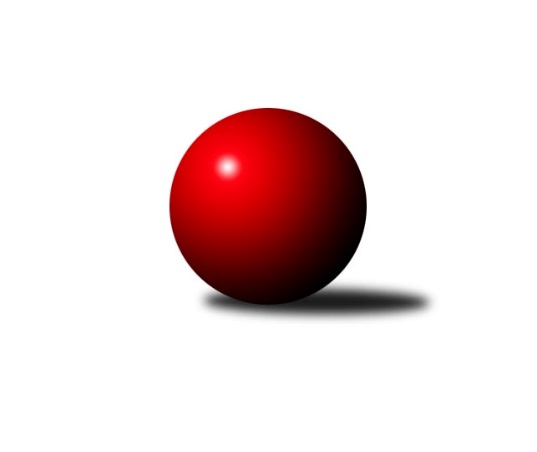 Č.1Ročník 2023/2024	24.9.2023Nejlepšího výkonu v tomto kole: 2477 dosáhlo družstvo: Vltavan Loučovice BMeziokresní přebor ČB-ČK A 6-ti členné 2023/2024Výsledky 1. kolaSouhrnný přehled výsledků:Kuželky Borovany C	- TJ Sokol Soběnov C	3:5	2242:2296	5.5:6.5	19.9.TJ Nová Ves C	- TJ Spartak Trhové Sviny B	6:2	2326:2301	7.5:4.5	20.9.TJ Dynamo České Budějovice B	- KK Český Krumlov A	3:5	2253:2276	6.0:6.0	21.9.TJ Sokol Nové Hrady B	- TJ Sokol Soběnov B	6:2	2429:2305	8.0:4.0	21.9.Vltavan Loučovice B	- TJ Sokol Nové Hrady C		dohrávka		24.11.Tabulka družstev:	1.	TJ Sokol Nové Hrady B	1	1	0	0	6.0 : 2.0 	8.0 : 4.0 	 2429	2	2.	TJ Nová Ves C	1	1	0	0	6.0 : 2.0 	7.5 : 4.5 	 2326	2	3.	TJ Sokol Soběnov C	1	1	0	0	5.0 : 3.0 	6.5 : 5.5 	 2296	2	4.	KK Český Krumlov A	1	1	0	0	5.0 : 3.0 	6.0 : 6.0 	 2276	2	5.	TJ Lokomotiva České Budějovice D	0	0	0	0	0.0 : 0.0 	0.0 : 0.0 	 0	0	6.	TJ Sokol Nové Hrady C	0	0	0	0	0.0 : 0.0 	0.0 : 0.0 	 0	0	7.	Vltavan Loučovice B	0	0	0	0	0.0 : 0.0 	0.0 : 0.0 	 0	0	8.	TJ Dynamo České Budějovice B	1	0	0	1	3.0 : 5.0 	6.0 : 6.0 	 2253	0	9.	Kuželky Borovany C	1	0	0	1	3.0 : 5.0 	5.5 : 6.5 	 2242	0	10.	TJ Spartak Trhové Sviny B	1	0	0	1	2.0 : 6.0 	4.5 : 7.5 	 2301	0	11.	TJ Sokol Soběnov B	1	0	0	1	2.0 : 6.0 	4.0 : 8.0 	 2305	0Podrobné výsledky kola:	 Kuželky Borovany C	2242	3:5	2296	TJ Sokol Soběnov C	Martina Koubová	 	 209 	 177 		386 	 1:1 	 383 	 	179 	 204		Olga Čutková	Jiří Tröstl	 	 201 	 216 		417 	 2:0 	 401 	 	187 	 214		Lucie Mušková	Petr Bícha	 	 167 	 164 		331 	 0.5:1.5 	 351 	 	187 	 164		Jiřina Krtková	Jan Kouba	 	 185 	 190 		375 	 2:0 	 370 	 	182 	 188		Ludmila Čurdová	Kateřina Dvořáková	 	 195 	 189 		384 	 0:2 	 425 	 	212 	 213		Jaroslava Kulhanová	Miroslav Bicera	 	 176 	 173 		349 	 0:2 	 366 	 	185 	 181		Dominik Smoleňrozhodčí: Jiří MalovanýNejlepší výkon utkání: 425 - Jaroslava Kulhanová	 TJ Nová Ves C	2326	6:2	2301	TJ Spartak Trhové Sviny B	Jan Jackov	 	 210 	 183 		393 	 2:0 	 349 	 	177 	 172		Filip Rojdl	Vladimír Vlček	 	 204 	 222 		426 	 1.5:0.5 	 408 	 	204 	 204		Bohuslav Švepeš	Miloš Draxler	 	 205 	 205 		410 	 2:0 	 379 	 	199 	 180		Bedřich Kroupa	Václava Tesařová	 	 169 	 195 		364 	 2:0 	 347 	 	162 	 185		Marek Rojdl	Roman Bartoš	 	 167 	 183 		350 	 0:2 	 387 	 	184 	 203		Luděk Troup	Josef Fojta	 	 199 	 184 		383 	 0:2 	 431 	 	219 	 212		Vlastimil Kříharozhodčí: Václava TesařováNejlepší výkon utkání: 431 - Vlastimil Kříha	 TJ Dynamo České Budějovice B	2253	3:5	2276	KK Český Krumlov A	Stanislav Bednařík	 	 164 	 181 		345 	 1:1 	 351 	 	174 	 177		Jakub Zadák	Rostislav Solkan	 	 180 	 195 		375 	 1:1 	 369 	 	181 	 188		Tomáš Vařil	Petra Šebestíková	 	 186 	 174 		360 	 2:0 	 318 	 	147 	 171		Miloš Moravec	Tomáš Vašek	 	 201 	 191 		392 	 2:0 	 379 	 	192 	 187		Tomáš Tichý ml.	Milena Kümmelová	 	 190 	 207 		397 	 0:2 	 437 	 	209 	 228		Martin Kouba	David Šebestík	 	 192 	 192 		384 	 0:2 	 422 	 	203 	 219		František Ferenčíkrozhodčí: Rostislav SolkanNejlepší výkon utkání: 437 - Martin Kouba	 TJ Sokol Nové Hrady B	2429	6:2	2305	TJ Sokol Soběnov B	Jiřina Albrechtová	 	 175 	 200 		375 	 0:2 	 424 	 	194 	 230		Josef Ferenčík	Libor Tomášek	 	 186 	 213 		399 	 2:0 	 320 	 	148 	 172		Michal Fink	Lenka Vajdová	 	 246 	 196 		442 	 1:1 	 455 	 	241 	 214		Josef Šedivý	Eliška Brychtová	 	 185 	 165 		350 	 1:1 	 337 	 	171 	 166		Patrik Fink	Milena Šebestová	 	 211 	 206 		417 	 2:0 	 376 	 	201 	 175		Milan Šedivý	Karel Kříha	 	 216 	 230 		446 	 2:0 	 393 	 	182 	 211		Pavel Čurdarozhodčí: Stanislav SladkýNejlepší výkon utkání: 455 - Josef ŠedivýPořadí jednotlivců:	jméno hráče	družstvo	celkem	plné	dorážka	chyby	poměr kuž.	Maximum	1.	Josef Šedivý 	TJ Sokol Soběnov B	455.00	308.0	147.0	6.0	1/1	(455)	2.	Karel Kříha 	TJ Sokol Nové Hrady B	446.00	299.0	147.0	10.0	1/1	(446)	3.	Lenka Vajdová 	TJ Sokol Nové Hrady B	442.00	289.0	153.0	5.0	1/1	(442)	4.	Martin Kouba 	KK Český Krumlov A	437.00	282.0	155.0	6.0	1/1	(437)	5.	Vlastimil Kříha 	TJ Spartak Trhové Sviny B	431.00	290.0	141.0	11.0	1/1	(431)	6.	Vladimír Vlček 	TJ Nová Ves C	426.00	297.0	129.0	6.0	1/1	(426)	7.	Jaroslava Kulhanová 	TJ Sokol Soběnov C	425.00	274.0	151.0	5.0	1/1	(425)	8.	Josef Ferenčík 	TJ Sokol Soběnov B	424.00	293.0	131.0	9.0	1/1	(424)	9.	František Ferenčík 	KK Český Krumlov A	422.00	289.0	133.0	6.0	1/1	(422)	10.	Milena Šebestová 	TJ Sokol Nové Hrady B	417.00	294.0	123.0	7.0	1/1	(417)	11.	Jiří Tröstl 	Kuželky Borovany C	417.00	301.0	116.0	6.0	1/1	(417)	12.	Miloš Draxler 	TJ Nová Ves C	410.00	268.0	142.0	4.0	1/1	(410)	13.	Bohuslav Švepeš 	TJ Spartak Trhové Sviny B	408.00	294.0	114.0	9.0	1/1	(408)	14.	Lucie Mušková 	TJ Sokol Soběnov C	401.00	280.0	121.0	9.0	1/1	(401)	15.	Libor Tomášek 	TJ Sokol Nové Hrady B	399.00	293.0	106.0	9.0	1/1	(399)	16.	Milena Kümmelová 	TJ Dynamo České Budějovice B	397.00	302.0	95.0	15.0	1/1	(397)	17.	Pavel Čurda 	TJ Sokol Soběnov B	393.00	287.0	106.0	9.0	1/1	(393)	18.	Jan Jackov 	TJ Nová Ves C	393.00	297.0	96.0	12.0	1/1	(393)	19.	Tomáš Vašek 	TJ Dynamo České Budějovice B	392.00	290.0	102.0	10.0	1/1	(392)	20.	Luděk Troup 	TJ Spartak Trhové Sviny B	387.00	300.0	87.0	14.0	1/1	(387)	21.	Martina Koubová 	Kuželky Borovany C	386.00	287.0	99.0	15.0	1/1	(386)	22.	Kateřina Dvořáková 	Kuželky Borovany C	384.00	266.0	118.0	9.0	1/1	(384)	23.	David Šebestík 	TJ Dynamo České Budějovice B	384.00	281.0	103.0	15.0	1/1	(384)	24.	Olga Čutková 	TJ Sokol Soběnov C	383.00	255.0	128.0	6.0	1/1	(383)	25.	Josef Fojta 	TJ Nová Ves C	383.00	267.0	116.0	11.0	1/1	(383)	26.	Tomáš Tichý  ml.	KK Český Krumlov A	379.00	264.0	115.0	9.0	1/1	(379)	27.	Bedřich Kroupa 	TJ Spartak Trhové Sviny B	379.00	268.0	111.0	10.0	1/1	(379)	28.	Milan Šedivý 	TJ Sokol Soběnov B	376.00	280.0	96.0	13.0	1/1	(376)	29.	Jiřina Albrechtová 	TJ Sokol Nové Hrady B	375.00	269.0	106.0	9.0	1/1	(375)	30.	Rostislav Solkan 	TJ Dynamo České Budějovice B	375.00	279.0	96.0	13.0	1/1	(375)	31.	Jan Kouba 	Kuželky Borovany C	375.00	281.0	94.0	12.0	1/1	(375)	32.	Ludmila Čurdová 	TJ Sokol Soběnov C	370.00	257.0	113.0	8.0	1/1	(370)	33.	Tomáš Vařil 	KK Český Krumlov A	369.00	262.0	107.0	19.0	1/1	(369)	34.	Dominik Smoleň 	TJ Sokol Soběnov C	366.00	267.0	99.0	10.0	1/1	(366)	35.	Václava Tesařová 	TJ Nová Ves C	364.00	248.0	116.0	11.0	1/1	(364)	36.	Petra Šebestíková 	TJ Dynamo České Budějovice B	360.00	274.0	86.0	14.0	1/1	(360)	37.	Jakub Zadák 	KK Český Krumlov A	351.00	253.0	98.0	13.0	1/1	(351)	38.	Jiřina Krtková 	TJ Sokol Soběnov C	351.00	261.0	90.0	18.0	1/1	(351)	39.	Roman Bartoš 	TJ Nová Ves C	350.00	266.0	84.0	17.0	1/1	(350)	40.	Eliška Brychtová 	TJ Sokol Nové Hrady B	350.00	267.0	83.0	17.0	1/1	(350)	41.	Miroslav Bicera 	Kuželky Borovany C	349.00	255.0	94.0	18.0	1/1	(349)	42.	Filip Rojdl 	TJ Spartak Trhové Sviny B	349.00	260.0	89.0	13.0	1/1	(349)	43.	Marek Rojdl 	TJ Spartak Trhové Sviny B	347.00	266.0	81.0	16.0	1/1	(347)	44.	Stanislav Bednařík 	TJ Dynamo České Budějovice B	345.00	236.0	109.0	12.0	1/1	(345)	45.	Patrik Fink 	TJ Sokol Soběnov B	337.00	258.0	79.0	11.0	1/1	(337)	46.	Petr Bícha 	Kuželky Borovany C	331.00	237.0	94.0	18.0	1/1	(331)	47.	Michal Fink 	TJ Sokol Soběnov B	320.00	232.0	88.0	20.0	1/1	(320)	48.	Miloš Moravec 	KK Český Krumlov A	318.00	233.0	85.0	14.0	1/1	(318)Sportovně technické informace:Starty náhradníků:registrační číslo	jméno a příjmení 	datum startu 	družstvo	číslo startu24731	Vlastimil Kříha	20.09.2023	TJ Spartak Trhové Sviny B	1x3226	Bohuslav Švepeš	20.09.2023	TJ Spartak Trhové Sviny B	1x25831	Filip Rojdl	20.09.2023	TJ Spartak Trhové Sviny B	1x
Hráči dopsaní na soupisku:registrační číslo	jméno a příjmení 	datum startu 	družstvo	19525	Petr Bícha	19.09.2023	Kuželky Borovany C	Program dalšího kola:2. kolo26.9.2023	út	17:00	TJ Spartak Trhové Sviny B - TJ Sokol Soběnov C				TJ Sokol Soběnov B - -- volný los --	28.9.2023	čt	17:30	TJ Lokomotiva České Budějovice D - Vltavan Loučovice B	28.9.2023	čt	19:30	TJ Sokol Nové Hrady C - Kuželky Borovany C	29.9.2023	pá	18:00	KK Český Krumlov A - TJ Sokol Nové Hrady B	Nejlepší šestka kola - absolutněNejlepší šestka kola - absolutněNejlepší šestka kola - absolutněNejlepší šestka kola - absolutněNejlepší šestka kola - dle průměru kuželenNejlepší šestka kola - dle průměru kuželenNejlepší šestka kola - dle průměru kuželenNejlepší šestka kola - dle průměru kuželenNejlepší šestka kola - dle průměru kuželenPočetJménoNázev týmuVýkonPočetJménoNázev týmuPrůměr (%)Výkon1xJosef ŠedivýSoběnov B4551xMartin KoubaČ.Krumlov A115.154371xKarel KříhaN.Hrady B4461xJosef ŠedivýSoběnov B113.674551xLibor DušekLoučovice B4451xVlastimil KříhaSp. T.Sviny B113.274311xLenka VajdováN.Hrady B4421xVladimír VlčekNová Ves C111.964261xJakub MatulíkLoučovice B4391xKarel KříhaN.Hrady B111.424461xMartin KoubaČ.Krumlov A4371xFrantišek FerenčíkČ.Krumlov A111.19422